ЗАДАНИЯ ДЛЯ ПРЕДДИПЛОМНОЙ ПРАКТИКИспециальность   Страховое дело (по отраслям)специальность   Экономика и бухгалтерский учёт (по отраслям)специальность  Земельно-имущественные отношенияспециальность   Право и организация социального обеспеченияПМ  01Реализация различных технологий розничных продаж в страхованииСрок сдачи:   25.05.2020Срок сдачи:   25.05.2020ПК 1.1 Реализовывать технологии агентских продажЗадание:Агентская сеть моей компании состоит из 50 человек, из них 10 человек новичков (стажеров), 25 человек малопродуктивных агентов, 15 человек продуктивных агентов. Необходимо повысить объем продаж в 2 раза. Составить план мероприятий по развитию агентской сети.ПК 1.2 Реализовывать технологии брокерских продаж и продаж финансовыми консультантами.Задание:Подготовьте ответы на вопросы:1. Какие регистрационные формы юридических лиц могут быть брокерами?2. Какие из следующих организаций могут быть брокерами, какие виды страховых услуг и виды страховых договоров они могут осуществлять:колледж; больница; балетная школа; автостоянка; станция технического обслуживания; автосалон; магазин «Автозапчасти».ПК 1.3 Реализовывать технологии банковских продажЗадание:Заключить и оформить страховой договор на страховую сумму 500 тыс. руб. по программе «Личная защита» с 20 сотрудниками банка, из них: 10 операторов; 2 экономиста; 3 начальника отделов; 2 охранника; 3 инкассатора.ПК 1.4 Реализовывать технологии сетевых посреднических продаж Задание: Произвести маркетинговый анализ работы с посредниками: автосалоны, МФЦ, поликлиники, спортивные школы. Описать продуктовый ряд для каждого посредника.ПК 1.5 Реализовывать технологии прямых офисных продажЗадание:Опишите двадцать характерных ошибок в офисе продаж.Создание клиентской базы данных. Составить список 100.ПК 1.6 Реализовывать технологии продажи полисов на рабочих местахЗадание:Составить список страховых продуктов, продаваемых финансовыми консультантами на рабочих местах – оформить в таблицу (не менее18 продуктов)ПК 1.7 Реализовывать директ-маркетинг как технологию прямых продажЗадание:Модели реализации технологии директ-маркетинга: собственная или аутсорсинговая. Дать определение.ПК 1.8 Реализовывать технологии телефонных продажЗадание:Составить алгоритм общения с клиентом по телефону (клише вопросов и ответов).ПК 1.9 Реализовывать технологии интернет-маркетинга в розничных продажах.Задание:Найдите три действующих сайта страховых компаний: федеральных, региональных. Зарегистрируйте: название компании, адрес сайт, город, виды предоставляемых услуг, наличие онлайн калькулятора по различным видам страховых услуг. Какие виды страховых услуг чаще всего предлагают компании имеющие интернет-сайт. Почему? Разработайте свои требования к интернет - продуктам с точки зрения страховщика и страхователя. Найдите плюсы и минусы.ПК 1.10 Реализовывать технологии персональных продаж в розничном страховании.Задание:Составить бизнес - предложение клиенту по комплексной программе страхования.ПМ  02Организация продаж страховых продуктовСрок сдачи:   25.05.2020Срок сдачи:   25.05.2020ПК 2.1  Осуществлять стратегическое и оперативное планирование  розничных продажЗадание:Решите ситуацию: Компания испытывает ряд трудностей в процессе планирования: низкая эффективность управления развитием компании, трудности в отслеживании инвестиционных затрат в связи с их запоздалым отражением в бюджете доходов и расходов компании, отсутствие возможности изменить структуру и объем затрат в бюджете. Какой принцип планирования стоит пересмотреть компании в связи с возникающими трудностями?ПК 2.2  Организовывать розничные продажиЗадание:Решите ситуацию: Страховая компания планирует включить в свой ассортимент услугу страхования ландшафтного дизайна. На рынке хорошо развиты все средства коммуникаций. Разработать мероприятия маркетинга для такой фазы жизненного цикла, как фаза создания страхового продукта.ПК 2.3  Реализовывать различные технологии розничных продаж в страхованииЗадание:Группа «АльфаСтрахование» – одна из крупнейших российских страховых компаний, предлагающих более 100 продуктов, включая продукты по страхованию жизни. «АльфаСтрахование» широко представлена в регионах России: на территории РФ страховую деятельность осуществляют около 400 региональных представительств. Услугами Группы пользуются 440 тыс. компаний. Какую стратегию и ее разновидность избрала для себя данная страховая компания?ПК 2.4  Анализировать эффективность каждого канала продаж страхового продуктаЗадание:Структура продаж компании отличается автономностью образующих её подразделений, каждое из которых обладает правом юридического лица. Между подразделениями созданы тесные финансовые, производственные, информационные и иные связи. Входящие в структуру предприятия (подразделения) сосредоточиваются на накопительном и  добровольном рисковом страховании жизни  для всех территорий и всех видов потребителей. Такой подход позволяет максимально специализировать сервисную деятельность, а, следовательно, значительно повысить ее результативность и качество.Какую структуру продаж выбрала данная компания? Перечислите ее достоинства и недостатки.ПМ  03Сопровождение договоров страхования (определение страховой стоимости и премии)Срок сдачи:   25.05.2020Срок сдачи:   25.05.2020ПК 3.1 Документально оформлять страховые операцииЗадание:Описать программы, программные продукты (название, описание для чего предназначено), необходимые для ввода страховых договоров в базу данных. ПК 3.2 Вести учет страховых договоровЗадание:Рассылка писем клиентам. Письмо с напоминанием, что истекает срок страховки, и поэтому необходимо ее продлить.ПК 3.3 Анализировать основные показатели продаж страховой организацииЗадание:Понятие сбалансированного страхового портфеля. Порядок расчета коэффициента сбалансированности страхового портфеля.ПМ  04Оформление и сопровождение страхового случая (оценка страхового ущерба, урегулирование убытков)Срок сдачи:   25.05.2020Срок сдачи:   25.05.2020ПК 4.1 Консультировать клиентов по порядку действий при оформлении страхового случаяЗадание:Описать порядок работы с внутренними документами по регистрации и сопровождению страхового случая (страхование строений), чтобы следующие события рассматривались, как страховые: а) повреждение крыши дома в результате урагана;б) взрыв бытового газа; в) пожар; г) разбитые окнаПК 4.2 Организовывать экспертизы, осмотр пострадавших объектовЗадание:Объект был застрахован на основании Правил страхования строений. Заявлено о повреждении внешней обшивки дома в результате урагана с градом, что вызвало заражение плесенью основной конструкции дома. Как будете проводить осмотр пострадавшего объекта. Заполните акт. Документально оформите результаты экспертизы.ПК 4.3 Подготавливать и направлять запросы в компетентные органыЗадание:Оформить запрос из компетентных органов документов, содержащих факт, обстоятельства и последствия следующего страхового случая: застраховано строение по всем рискам, в дом проникли с вскрытием и повреждением двери, порчей внутренней отделки, пропажи посуды и электроприборов.ПК 4.4 Принимать решения о выплате страхового возмещения, оформлять страховые актыЗадание:Документально оформить расчет и начислить страховое возмещение по следующему событию: Гражданин В – водитель ТС, являющийся потерпевшей стороной, в результате ДТП получает 2 группу инвалидности.   ПК 4.5 Вести журналы убытков, в т.ч. в электронном виде, составлять отчеты, статистику убытковЗадание:По ежегодной отчетности ЦБ РФ составить статистику убытков по различным видам страхования за 2019 год.ПК 4.6  Принимать меры по предупреждению страхового мошенничестваЗадание:Перечислить основные схемы страхового мошенничества и методы по его предупреждениюПМ  01Документирование хозяйственных операций и ведение бухгалтерского учета имущества организации.Срок сдачи:   25.05.2020Срок сдачи:   25.05.2020ПК 1.1Обрабатывать первичные бухгалтерские документы.Задание:1. Перечислите обязательные реквизиты первичных документов. Назовите этапы проверки и обработки первичных бухгалтерских документов, подробно опишите их.  Опишите как происходит группировка первичных бухгалтерских документов по ряду признаков; таксировка и контировка первичных бухгалтерских документов. Дайте понятие графику документооборота и опишите правила его составления.2.  Изучить и описать устав коммерческой организации, режим работыорганизации, законодательно-нормативные документы, регулирующие учет в организации, учетную политику организации.3. ООО «Мясная радость» занимается производством мясных полуфабрикатов и колбасных изделий, имеет также сопутствующие производства по переработке собственных возвратных отходов – костной муки. Предприятие имеет цеховую структуру организации. Основное производство представлено следующими цехами: мясожировым, полуфабрикатов, колбасным, холодильными установками. к вспомогательным производствам относятся транспортный и ремонтный цех. Составьте проект учетной политики ООО «Мясная радость» в части учета затрат на производство.4. ООО «Вереск» специализируется на пошиве трикотажных изделий, самостоятельно производя трикотажное полотно. В качестве основных материалов используется пряжа отечественных производителей и получаемая по импорту. Номенклатура вспомогательных материалов составляет около ста наименований (резинка, краска, нитки, фурнитура и т.д.). Доставка материалов осуществляется собственным транспортом либо по железной дороге.Составьте проект приказа об учетной политике ООО «Вереск» по учету приобретения и заготовления материалов.5. Проведите проверку следующего документа, найдите ошибки и предложите способы исправления каждой ошибки. Доверенность ООО «Лань». Данный документ был составлен для получения выписки ЕГРЮЛ из налоговой инспекции.                ООО «Линь»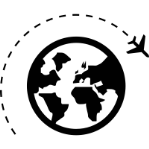 Бланк                                Доверенностьг. Суздаль                                                                            10 февраля 2020г. ООО «ШелкоПряд» (ОГРН – 1236547897659), в лице директора Милина Максима Фёдоровича, действующего на основании Устава, настоящим доверяет Вешкиной Люд имиле Карловне, паспорт серии 4 42 № 010203, выдан Ленинским ОВД г. Суздаль, проживающему по адресу: г. Судаль, ул. Шишкина, д. 785, кв. 15, получить выписку из ЕГРЮЛ на Общество с ограниченной ответственностью «ШелкоПряд» в инспекции Федеральной налоговой службы, расписываться  и совершать все действия, связанные с выполнением этого поручения. Доверенность действительна  до 31 декабря 20 г.Подпись	         ВЕШКИНА       		                  Вешкина Л.К.Директор                      МИЛИН                                                Милин М.Ф.М. П.ПК 1.2 Разрабатывать и согласовывать с руководством организации рабочий план счетов бухгалтерского учета организации.Задание:1. Опишите правила составления рабочего плана счетов для организации. Опишите подробно устройство Плана счетов бухгалтерского учета в 2020 году. Как происходит группировка и учет хозяйственных операций на счетах бухгалтерского учета.  2. Разработайте Рабочий план счетов синтетического и аналитического учета по счету 90 «Продажи», если организация имеет:а) один вид деятельности;б) несколько видов деятельности (промышленное производство, транспортные услуги, капитальные вложения хозяйственным способом)3. Разработайте Рабочий план счетов в отношении счета 68 «Расчеты с бюджетом по налогам и сборам». Организация применяет обычный режим налогообложения, не выпускает подакцизных товаров, имеет собственные транспортные средства, земельный участок, очистные сооружения. При этом необходимо учесть, что в ходе хозяйственной деятельности будут возникать отложенные налоговые активы и обязательства.4. АО «Молокозавод №16» занимается переработкой молока. Основное производство представлено цехами: Цех №1 - производство цельномолочных продуктов; Цех № 2 - производство кисломолочных продуктов; Цех № 3 - производство сметаны; Цех № 4 - сырково- творожная группа; Цех № 5 - производство масла; Цех № 6 -производство мороженого. К вспомогательным производствам относятся: транспортный цех, ремонтный цех, электроцех, холодильник.Организация имеет кассу и расчётный счет, собственные основные средства, осуществляет расчеты с покупателями и поставщиками, работниками предприятия, бюджетом и внебюджетными фондами.Составьте Рабочий план счетов бухгалтерского учета предприятия и на основании рабочего плана счетов сформировать бухгалтерские проводки по учету имущества и фактов хозяйственной жизни:1) начислена заработная плата рабочим- Цеха №1- Цеха № 2- рабочим транспортного цеха;- рабочим ремонтного цеха;2) произведены отчисления на зарплату рабочих:- Цеха№1- Цеха № 2- Транспортного цеха;- Ремонтного цеха;3. Удержан из заработной платы рабочих НДФЛ.4. С расчётного счёта перечислен НДФЛ в бюджет.5. На расчётный счёт зачислена выручка от покупателей.6. Начислена амортизация по основным средствам транспортного цеха.5. Составьте перечень синтетических счетов рабочего Плана счетов предприятия на основании следующих данных.ООО «Кожаный мир» занимается производством обуви производится только верх обуви, подошва покупается.Организация имеет цеховую структуру организации. Основное производство представлено следующими цехами: закройный, штамповочный, швейно-пошивочный, клеевой, механосборочный. К вспомогательным производствам относятся транспортный и ремонтный цех. Организация имеет собственные основные средства, нематериальные активы. Произведенная продукция реализуется согласно заключенных договоров с покупателями. Организация имеет кассу, расчетный счет в банке, имеет возможность открыть специальные счета в банках. ООО осуществляет расчеты с бюджетом и внебюджетными фондами, ведет учет доходов и расходов, заключает договора на поставку материальных ценностей. При недостаточности собственных средств, ООО имеет возможность взять в кредит в банке.ПК 1.3 Проводить учет денежных средств, оформлять денежные и кассовые документы.Задание:1. Опишите порядок проведения учета денежных средств в организации. Опишите правила оформления денежных и кассовых документов.2. Опишите правила организации кассовой работы на предприятии при проведении расчета наличными денежными средствами. Опишите правила расчета организации безналичными денежными средствами (по формам безналичных расчетов).3. Рассчитайте лимит остатка кассы на 2020 год, который ООО «Волна» может согласовать с обслуживающим банком, воспользовавшись следующими данными за 2019 год:- налично-денежная выручка за октябрь -453000 руб., за ноябрь – 449500 руб., за декабрь - 496000 руб.Расчеты наличными за октябрь-декабрь – 880000 руб., в т.ч. выплата заработной платы и пособий по временной нетрудоспособности – 126700 руб. ООО «Волна» занимается розничной торговлей продовольственными товарами и общественным питанием, магазин и закусочная работают с 9 до 21 часа ежедневно без выходных. Сдача выручки в банк осуществляется самостоятельно 2-3 раза в неделю. Определите возможные направления расходования наличных денежных средств.4. В соответствии с Приказом руководителя ООО «Лесные массивы» старший менеджер по продажам Скворцова А.А. направлена в командировку в Зальцбург сроком на 5 дней для заключения договора на поставку топливных гранул. 15 февраля 2020 года Скворцова получила на руки 2000 руб. и 1800 евро (курс надо определить), данная сумма была зачислена на пластиковую карту. За время командировки для оплаты гостиничных услуг были сняты 20 февраля 560 евро (курс надо определить). Остаток неиспользованных валютных средств был возвращен на валютный счет. Курс евро на дату списания денежных средств с карты и зачисления на валютный счет был на три рубля выше официального курса Центрального Банка РФ (т.к. валюта приобреталась в уполномоченном банке во время проведения валютной торговой сессии в течение дня). Составьте бухгалтерские записи по учету кассовых операций, операций по валютному счету, по пластиковой карте в иностранной валюте, рассчитайте и отразите на счетах, возникшие курсовые разницы.5. Заполните журнал хозяйственных операций:ПК 1.4 Формировать бухгалтерские проводки по учету имущества организации на основе рабочего плана счетов бухгалтерского учета.Задание: 1. Опишите объекты бухгалтерского учета, которые учитываются как активы в организации.2. Ответьте на следующие вопросы:1) Перечислите первичные документы, которыми оформляется поступлениеосновных средств.2) Перечислите первичные документы, которыми оформляется выбытиеосновных средств.3) Расскажите правила оформления первичных документов по учетуосновных средств.4) Какие операции записываются по дебету счета 01 «Основные средства»?5) Какие операции записываются по кредиту счета 01 «Основные средства»?6) Какие операции записываются по дебету счета 08 «Вложения вовнеоборотные активы»?7) Какие операции записываются по кредиту счета 08 «Вложения вовнеоборотные активы»?3. В организации ООО «Городской Архив», которая в течение двух лет пользовалась системой электронного документооборота со сроком полезного использования, определенным самой организацией в три года и первоначальной стоимостью 160000 руб., разработанной и переданной с исключительными правами на данный программный продукт, потребовалась модернизация данной системы (ускорение скорости процессов обработки). Стоимость работ, выполненных этой же организацией составила 120000 руб., без учета НДС (НДС надо определить). После этого срок полезного использования системы после ее усовершенствования увеличился на один год. Определите изменение стоимости нематериальных активов, установите размер амортизационных отчислений. Отразите данные хозяйственные операции на счетах бухгалтерского учета. Рассмотрите необходимость раскрытия информации об усовершенствовании электронной системы в бухгалтерской отчетности как о событии, свидетельствующем об изменении хозяйственных условий, в которых организация вела свою деятельность после отчетной даты.4. Для шлифовального станка первоначальной стоимостью 86000 руб. организацией для целей бухгалтерского учета определен срок полезного использования 10 лет, а для целей налогообложения 7 лет. Через 4 года эксплуатации объект продан за 72000 руб. (в т.ч. НДС). Рассчитайте остаточную стоимость станка на момент продажи по данным бухгалтерского и налогового учета. Определите сумму прибыли от продажи. Сделайте бухгалтерские записи на выбытие объекта и возникающие отложенные налоговые обязательства.5. ООО «Реммаш» проведен аварийный ремонт мотальной машины подрядным способом с заменых основных агрегатов на сумму 222000 руб., НДС – 37000 руб. Учетной политикой организации предусмотрено предварительное ежемесячное резервирование затрат на капитальный ремонт в соответствии с планом-графиком предупредительного ремонта. Укажите документы, которые необходимо составить или получить от подрядчика до начала ремонтных работ на восстановление (ремонт) мотальной машины в соответствии с выбранной организацией учетной политикой. (Составьте их).ПМ 02Ведение бухгалтерского учета источников формирования имущества, выполнение работ по инвентаризации имущества и финансовых обязательств организацииСрок сдачи:   25.05.2020Срок сдачи:   25.05.2020ПК 2.1Формировать бухгалтерские проводки по учету источников имущества организации на основе рабочего плана счетов бухгалтерского учетаЗадание:Опишите формирование бухгалтерских проводок по учету источников имущества организации на основе рабочего плана счетов бухгалтерского учета на примере конкретной организации. ПК 2.2Выполнять поручения руководства в составе комиссии по инвентаризации  имущества в местах его храненияЗадание:Опишите работу комиссии по инвентаризации имущества в местах его хранения на примере конкретной организации. ПК 2.2Проводить подготовку к инвентаризации и проверку действительного соответствия фактических данных инвентаризации данным учетаЗадание:Опишите подготовку к инвентаризации и проверку действительного соответствия фактических данных инвентаризации данным учета на примере конкретной организации. ПК 2.3Отражать в бухгалтерских проводках зачет и списание недостачи ценностей (регулировать инвентаризационные разницы) по результатам инвентаризацииЗадание:Отразите в бухгалтерских проводках зачет и списание недостачи ценностей (регулирование инвентаризационных разниц) по результатам инвентаризации на примере конкретной организации.ПК 2.4Проводить процедуры инвентаризации финансовых обязательств организацииЗадание:Опишите процедуру инвентаризации финансовых обязательств на примере конкретной организации. ПМ  03Проведение расчетов с бюджетом и внебюджетными фондамиСрок сдачи:   25.05.2020Срок сдачи:   25.05.2020ПК 3.1 Формировать бухгалтерские проводки по начислению и перечислению налогов и сборов в бюджеты различных уровней.Задание:1. Дайте классификацию налогов по уровням налоговой системы. 2. Покажите отражение хозяйственных операций по счету 68.3. На основании данных таблицы произведите группировку имущества, относящегося и не относящегося к объектам, облагаемым налогом на имущество. Отразите факты хозяйственной деятельности на счетах бухгалтерского учета.4. Организация ООО «Ладога», занимающаяся производством мелкой бытовой техники, имеет в собственности легковой автомобиль «GAZ Volga Siber», мощность которого 143 л.с., с датой прохождения технического осмотра 14 января текущего года. В мае того же года приобретен для доставки продукции потребителям в сельскую местность еще один автомобиль «ВАЗ –LADA 4х4» с мощностью двигателя 80 л.с. Определите сумму транспортного налога, установите сроки оплаты, отразите его начисление и уплату на счетах бухгалтерского учета.5.  ООО «Лидер» в 1 квартале текущего года получило прибыль от продажи ценных бумаг, не обращающихся на организованном рынке, в сумме 500 000 руб. В этом же периоде по основной деятельности, связанной с производством оцинкованных изделий, получен убыток на сумму 150 000 руб. Рассчитайте налоговую базу по налогу на прибыль и сделайте соответствующие бухгалтерские записи, если за предыдущий год от операций с ценными бумагами был получен убыток на сумму 100 000 руб.ПК 3.2 Оформлять платежные документы для перечисления налогов и сборов в бюджет, контролировать их прохождение по расчетно-кассовым банковским операциям.Задание:1. Опишите правила по заполнению платежных документов для перечисления сумм налогов и сборов в бюджет.2. Опишите как осуществляется контроль прохождения платежных документов для перечисления налогов и сборов в бюджет по расчетно-кассовым операциям.3.  Укажите названия полей платежного поручения.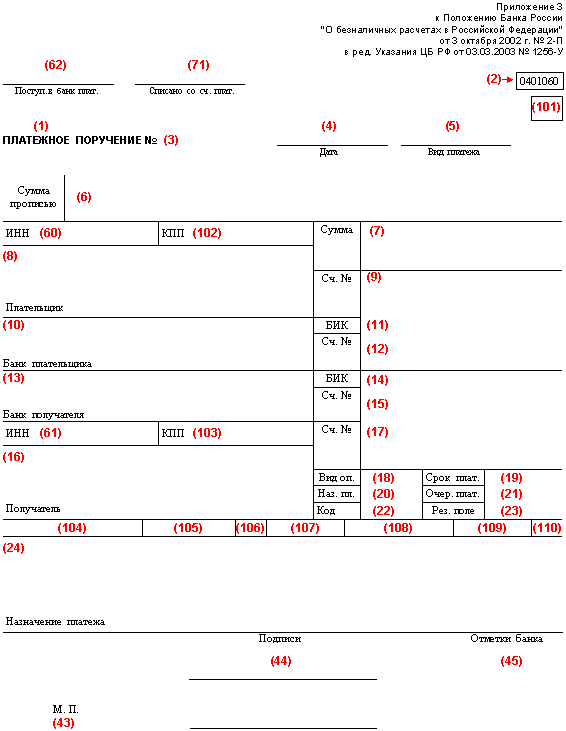 4. Оформите платежные документы для перечисления налогов и сборовв бюджет, осуществите контроль их прохождения по расчетно-кассовымбанковским операциям. Определите налог НДФЛ за год на сотрудника Антонова Е.В.Антонов Е.В.  имеет на иждивении трех несовершеннолетних детей и ежемесячно получал следующие доходы по основному месту работы, руб.:Суммы премий:февраль – 11000 руб., март – 3000 руб., май – 2000 руб., июль -12000 руб., декабрь – 3000 руб. В отпуск сотрудник не уходил.5. Сформируйте бухгалтерские проводки по начислению и перечислениюналогов и сборов в бюджеты различных уровней.ПК 3.3 Формировать бухгалтерские проводки по начислению и перечислению страховых взносов во внебюджетные фонды.Задание:1. Опишите правила перечисления страховых взносов организациями во внебюджетные фонды.2. Сформируйте бухгалтерские проводки по уплате страховых взносов во внебюджетные фонды.3. Покажите, как производится начисление страховых взносов и их уплата.4. Вы являетесь работником бухгалтерии ООО «Лесная дорога». Вам необходимо для перечисления в налоговые органы и государственные внебюджетные фонды произвести расчет суммы по НДФЛ, подлежащей уплате в бюджет за отчетный период, и суммы страховых взносов в ФОМС, ПФР, ФСС.Марьина Любовь Петровна – экономист, т. № 190. Установлен должностной оклад 20 000 руб. и персональная надбавка  1100 руб. Марьина Л.П. представила  в   бухгалтерию  ООО   «Лесная дорога»   следующие документы  на  предоставление стандартных вычетов:  1) заявление на предоставление стандартных вычетов на ребенка 2012 года рождения;2) копию свидетельства  о рождении ребенка; Дополнительные сведения о сотруднике: дата рождения - 15.04.1986, Страховое свидетельство -№ 035-899-102-98Рассчитайте сумму страховых взносов, подлежащих перечислению в ФОМС, ПФР, ФСС, согласно страховым тарифам. Сформируйте проводки по начислению и перечислению страховых взносов в ФОМС, ПФР, ФСС. Данные занесите в журнал регистрации хозяйственных операций. Заполните платежные поручения.5. Какие изменения были внесены в порядок расчета и уплаты страховых взносов в 2020 году? Опишите их.ПК 3.4 Оформлять платежные документы на перечисление страховых взносов во внебюджетные фонды, контролировать их прохождение по расчетно-кассовым банковским операциям.Задание:1. Опишите как происходит оформление платежных поручений по страховым взносам.2.  Опишите как происходит контроль прохождения по расчетно-кассовым банковским операциям платежных документов на перечисление страховых взносов во внебюджетные фонды.3. Как быть в случаях допущения различных видов ошибок в платежном поручении по уплате страховых взносов в бюджет, выявленных после уплаты. Опишите все возможные варианты.4. Вы являетесь работником бухгалтерии ООО «Фрегат». Вам необходимо для перечисления в налоговые органы и государственные внебюджетные фонды произвести расчет суммы по НДФЛ, подлежащей уплате в бюджет за отчетный период, и суммы страховых взносов в ФОМС, ПФР, ФСС.Смирнов Петр Иванович - начальник цеха, т. № 130. Установлен должностной оклад 17500 руб. и персональная надбавка  2500 руб. Смирнов П.И представил  в   бухгалтерию   ОАО   «Восход»   следующие документы  на  предоставление стандартных вычетов:  1) заявление на предоставление стандартных вычетов на ребенка 2009 года рождения; 2) копию свидетельства  о рождении ребенка. Дополнительные сведения о сотруднике: дата рождения - 12.02.1987, Страховое свидетельство -№ 035-899-102-95Определите налоговую базу и рассчитайте сумму НДФЛ, подлежащей уплате в бюджет. Сформируйте проводки по начислению и перечислению НДФЛ. Данные занесите в журнал регистрации хозяйственных операций. Рассчитайте сумму страховых взносов, подлежащих перечислению в ФОМС, ПФР, ФСС, согласно страховым тарифам. Сформируйте проводки по начислению и перечислению страховых взносов в ФОМС, ПФР, ФСС. Данные занесите в журнал регистрации хозяйственных операций. Заполните платежные поручения.5. Опишите порядок учета страховых взносов на 69 счете в виде бухгалтерских записей.ПМ 04Составление и использование бухгалтерской отчетностиСрок сдачи:   25.05.2020Срок сдачи:   25.05.2020ПК 4.1Отражать нарастающим итогом на счетах бухгалтерского учета имущественное и финансовое положение организации, определять результаты хозяйственной деятельности за отчетный периодЗадание:Опишите процедуру отражения нарастающим итогом на счетах бухгалтерского учета имущественного и финансового положения конкретной организации, определите результаты хозяйственной деятельности данной организации за отчетный период. ПК 4.2Составлять формы бухгалтерской отчетности в установленные законодательством срокиЗадание:Опишите процедуру составления всех форм бухгалтерской отчетности в установленные законодательством сроки на примере конкретной организации. ПК 4.3Составлять налоговые декларации по налогам и сборам в бюджет, налоговые декларации по Единому социальному налогу(далее ЕСН) и формы статистической отчетности в установленные законодательством срокиЗадание:Составьте налоговую декларацию по НДС, налогу на прибыль и взносам во внебюджетные фонды на примере конкретной организации.ПК 4.4Проводить контроль и анализ информации об имуществе и финансовом положении организации, ее платежеспособности и доходности.Задание:На примере конкретной организации проведите горизонтальный и вертикальный анализ бухгалтерского баланса, анализа ликвидности бухгалтерского баланса, платежеспособности организации, анализ прибыли организации.ПМ  01Управление земельно-имущественным комплексом Срок сдачи:   25.05.2020Срок сдачи:   25.05.2020ПК 1.1Составлять земельный баланс районаЗадание:Составить земельный баланс района (в табличной форме) на примере территории кадастрового квартала, определив количество и характеристики земельных участков, расположенных в границах этого кадастрового квартала, с указанием следующих сведений:кадастровый номер, адрес, категория земель,вид разрешенного использования,форма собственности,площадь,статус (учтенный, ранее учтенный, временный).Вычислить общую площадь земельных участков с установленными границами, площадь неразграниченных земель и общую площадь кадастрового квартала, а также определить количество объектов недвижимости и сделать вывод о преобладающих видах разрешенного использования.В качестве графического приложения сформировать схему Кадастрового квартала с помощью Публичной кадастровой карты Росреестра.ПК 1.2Подготавливать документацию, необходимую для принятия управленческих решений по эксплуатации и развитию территорийЗадание:Подготовить Кадастровый план территории кадастрового квартала (графическую часть) с наглядным отображением основных параметров территории, необходимым для принятия управленческих решений:кадастровая стоимость ЗУ,кадастровая стоимость ЗУ за  1 кв.мвиды разрешенного использования,территориальные зоны,зоны с особыми условиями использования территории (ЗОУИТ),иные особые зоны и территории,ЗУ, выставленные на аукцион / свободные от прав третьих лицВыполнить анализ территории в виде пояснительной (текстовой) записки по вышеуказанным параметрам, разработать рекомендации по дальнейшей эксплуатации территории и ее перспективному развитию.ПК 1.3Готовить предложения по определению экономической эффективности использования имеющегося недвижимого имуществаЗадание:Выполнить анализ НЭИ - наилучшего и наиболее эффективного использования недвижимости по следующим этапам:- анализ местоположения объекта, инфраструктуры территории и транспортной доступности,- анализ рынка недвижимости и релевантных объектов, исследование конкурентной среды,- определение соответствия характеристик объекта требованиям рынка и разработка рекомендаций по приведению этих характеристик в соответствие,- рассмотрение потенциальных видов использования объекта (анализ их положительных и отрицательных сторон),- определение группы потенциальных потребителей (арендаторов), прогноз уровня доходов и позиционирование объекта,Сформулировать заключение о НЭИ исследуемого объекта.ПК 1.4Участвовать в проектировании и анализе социально-экономического развития территорииЗадание: Выполнить градостроительный аудит - анализ территории земельного участка, используя следующую технологию:- Определение цели приобретения и развития (застройки) ЗУ,- Анализ правоустанавливающих (правоудостоверяющих) документов и сведений ЕГРН о ЗУ и ОН на нем,- Оценка соответствия категории земель (территориальной зоны) и ВРИ ЗУ поставленным целям по развитию территории,- Выявление утвержденной градостроительной документации (Генплан, ПЗЗ, ППТ, ПМТ),- Анализ ограничений и обременений ЗУ (аренда, сервитуты, ЗОУИТ и иные особые зоны и территории),- Определение предельных параметров разрешенного строительства,- Оценка обеспеченности ЗУ транспортной инфраструктурой,- Разработка вариантов благоустройства ЗУ,- Разработка градостроительной концепции,- Подготовка генплана территории.ПК 1.5Осуществлять мониторинг земель территорииЗадание: Выявить основные негативные процессы на территории кадастрового округа (эрозия, переувлажнение, подтопление, заболачивание, затопление, оврагообразование, опустынивание, сейсмическая активность, оползневые, абразионные, карстовые процессы, складирование и захоронение отходов, загрязнение земель и так далее) и разработать мероприятия инженерной защиты (обустройства территории) от этих негативных процессов. ПМ  02Осуществление кадастровых отношенийСрок сдачи:   25.05.2020Срок сдачи:   25.05.2020ПК 2.1Выполнять комплекс кадастровых процедурЗадание:1. Создать блок – схему «Порядок осуществления государственного кадастрового учета и государственной регистрации прав» в соответствии со статьей 29 Федерального закона от 13.07.2015 N 218-ФЗ (ред. от 02.08.2019) "О государственной регистрации недвижимости" (с изм. и доп., вступ. в силу с 23.01.2020)2. В соответствии с Приложением N 6  к  приказу  Министерства
экономического развития РФ от 25 декабря 2015 г. N 975  «Порядок заполнения выписок из Единого государственного реестра недвижимости,  состав содержащихся в них сведений, а также требования к формату документов, содержащих сведения Единого государственного реестра недвижимости и предоставляемых в электронном виде»,  создать следующие виды документов:1)Выписка из Единого государственного реестра недвижимости об основных характеристиках и зарегистрированных правах на объект недвижимости;2)Выписка из Единого государственного реестра недвижимости о переходе прав на объект недвижимости;3)Выписка из Единого государственного реестра недвижимости об объекте недвижимости.ПК 2.2Определять кадастровую стоимость земельЗадание:Сделать  сравнительный мониторинг отчетности об итогах государственной кадастровой оценки. В исследовании сравнить Отчеты об определении кадастровой стоимости различных субъектов РФ.В процессе мониторинга  использовать такие параметры как виды объектов недвижимости (помещения, сооружения, единый недвижимый комплекс, земельные участки, объекты незавершенного строительства, машино-место, здания) и категории земель.ПК 2.3Выполнять кадастровую съемкуЗадание:Составить укрупненную схему классификации геодезических сетей в соответствии ГОСТ Р 55024-2012 «Национальный стандарт РФ. Сети геодезические»Создать алгоритм получения выписки из ЕГРН «Схема земельного участка на кадастровом плане территории».В содержании документа отразить информацию о:Расположении земельного наделаПроектах планирования землиРасположении объектов капитального строительстваКрасных линиях Границах рядом располагающихся зон, в отношении которых действует специальный режим использованияПлощади наделаГраницах близлежащих участков, ранее поставленных на государственный кадастровый учетГраницах выделяемого, перераспределяемого участкаИспользуемых при кадастровых мероприятиях условных обозначениях10.  Условных номерах.11.  Точках координат ЗУ12.  Сведениях об утверждении документа.ПК 2.4Осуществлять кадастровый и технический учет объектов недвижимостиЗадание:Сделать  сравнительный мониторинг информации о деятельности Управления Федеральной службы государственной регистрации, кадастра и картографии по Москве и Московской области за 2017-2020 годы.В процессе мониторинга  использовать показатели:- Общее количество зарегистрированных прав, ограничений прав (обременений) объектов недвижимости;
- Общее количество зарегистрированных прав на жилые помещения;
- Общее количество зарегистрированных прав на земельные участки;
- Общее количество учетных действий в отношении объектов недвижимости;
- Общее количество регистрационных записей об ипотеке в ЕГРН;
- Общее количество зарегистрированных прав участников долевого строительства и прав застройщика;
- Общее количество поданных заявлений о государственном кадастровом учете 
и (или) государственной регистрации прав.
ПК 2.5Формировать кадастровое делоЗадание:Составить Акт согласования местоположения границ в соответствии с Федеральным законом от 24.07.2007 N 221-ФЗ (ред. от 02.08.2019)                                "О кадастровой деятельности" (с изм. и доп., вступ. в силу с 16.09.2019).ПМ  03Картографо-геодезическое сопровождение земельно-имущественных  отношенийСрок сдачи:   25.05.2020Срок сдачи:   25.05.2020ПК 3.1 Выполнять работы по картографо-геодезическому обеспечению территорий, создавать графические материалыЗадание:Перечислить работы, необходимые для картографо-геодезического обеспечения кадастра. Какие задачи решаются при  наличии современного планово-картографического материала.Дать определение базового масштаба кадастровой съемки. ПК 3.2 Использовать государственные геодезические сети и иные сети для производства картографо-геодезических работЗадание:Привести примеры использования государственных геодезических сетей, местной системы координат, опорных межевых сетей для картографо-геодезических работ кадастра.ПК 3.3. Использовать в практической деятельности геоинформационные системыЗадание:Описать современные геоинформационные системы (ГИС), их основные задачи, возможности, классификацию и область применения.ПК 3.4. Определять координаты границ земельных участков и вычислять их площадиЗадание:Описать три способа вычисления площади участка. На сайте https://3planeta.com/ определить координаты границ участка (любого, на выбор) и его площадь.ПК 3.5. Выполнять поверку и юстировку геодезических приборов и инструментовЗадание:Описать алгоритм работ по поверке и юстировке теодолита и нивелира.ПМ  04Определение стоимости недвижимого имуществаСрок сдачи:   25.05.2020Срок сдачи:   25.05.2020ПК 4.1Осуществлять сбор и обработку необходимой и достаточной информации об объекте оценки и аналогичных объектахЗадание:Осуществить процесс информационно- аналитического обеспечения для последующей оценки объекта недвижимости.Из имеющихся источников первичной и вторичной информации выбрать сведения по заданному объекту исследований.На основе собранных данных провести обобщение информации, выявить тенденции в развитии рассматриваемого рынка недвижимости;стоимостные показатели (уровень и динамика цен на первичном и вторичном рынках; уровень и динамика строительных издержек; уровень и динамика арендной платы); индикаторы тенденций рынка.Представить полученные данные в текстовой, табличной и графической форме.ПК 4.2Производить расчеты по оценке объекта оценки на основе применимых подходов и методов оценкиЗадание:Определить рыночную стоимость объекта недвижимости с использованием сравнительного подхода, используя следующий порядок действий:1.  Рассмотрение вопросов нормативно-правового регулирования процесса оценки, применяемых стандартов и правил2.  Анализ экономической ситуации,  рынка недвижимости, мониторинг ценообразующих факторов и подбор источников информации3. Описание местоположение объекта оценки, транспортной доступности и уровня развития инфраструктуры, карты-схемы района4.  Правовые, экономические, объемно-планировочные, проектные, конструктивные характеристики и физическое состояние объекта недвижимости5.     Подбор объектов-аналогов и определение степени сопоставимости с оцениваемым объектом6.   Расчет величины рыночной стоимости объекта недвижимости в рамках сравнительного подхода ПК 4.3Обобщать результаты, полученные подходами, и давать обоснованное заключение об итоговой величине стоимости объекта оценкиЗадание:Создать блок – схему алгоритма выбора подходов и методов оценки объекта недвижимости с позиции возможного согласования  результатов, определения величины стоимости объекта оценки и формирования Заключения об итоговой величине стоимости объекта оценки.ПК 4.4Рассчитывать сметную стоимость зданий и сооружений в соответствии с действующими нормативами и применяемыми методикамиЗадание:Сделать  сравнительный мониторинг основных сметных программ, используемых для расчёта стоимости строительства в России. В исследовании сравнить следующие сметные программы:Гранд-смета, Smeta.ru, Госстройсмета, Турбо-сметчик), SmetaWizard, Смета-Багира, РИК, Гектор, Сметный калькулятор.В процессе мониторинга  использовать параметры:удобство установки и обновления программ, наличие дистрибутивов в открытом доступе,степень защиты, возможность выгрузки данных в 1С, импорт из различных форматов, распечатку данных, удобство использования программ и скорость их работы.Представить данные мониторинга в текстовой и табличной форме.ПК 4.5Классифицировать здания и сооружения в соответствии с принятой типологиейЗадание.Составить укрупненную схему классификации объектов недвижимости.Классифицировать объекты недвижимости по различным основаниям: - при кадастровом учете и регистрации права;- при обеспечении безопасности, проектировании и строительстве;- при учёте основных фондов;- при реализации жилищных прав.ПК 4.6Оформлять оценочную документацию в соответствии с требованиями нормативных актов, регулирующих правоотношения в этой областиЗадание:Составить Договор на проведение оценки в соответствии с  Федеральным законом от 29.07.98 г. № 135-ФЗ “Об оценочной деятельности в Российской Федерации”.Договор на проведение оценки должен содержать:цель оценки;описание объекта или объектов оценки, позволяющее осуществить их идентификацию;вид определяемой стоимости объекта оценки;размер денежного вознаграждения за проведение оценки;дату определения стоимости объекта оценки;сведения об обязательном страховании гражданской ответственности оценщика в соответствии с настоящим Федеральным законом;наименование саморегулируемой организации оценщиков, членом которой является оценщик, и место нахождения этой организации;указание на стандарты оценочной деятельности, которые будут применяться при проведении оценкии т.д.ПМ  01Обеспечение реализации прав гражданв сфере пенсионного обеспечения  и социальной защитыСрок сдачи:   25.05.2020Срок сдачи:   25.05.2020ПК 1.1Осуществлять профессиональное толкование нормативных правовых актов для реализации прав граждан в сфере пенсионного обеспечения и социальной защиты:Задание:Проведя анализ краткого обзора практики применения норм об опеке и попечительстве: - Оформите макет дела по установлению  опеки и попечительства.- Составьте алгоритм оформления  документов усыновления (удочерения) ребенка.-  Оформите  макет дела  оформления отмены усыновления (удочерения) ребенка.Оформите макет  дела по устройству  ребенка  в приемную семью.ПК 1.2 Осуществлять прием граждан по вопросам пенсионного обеспечения и социальной защиты:Задание:Проанализируйте ситуацию: определите, какой вариант пенсионного обеспечения более выгоден для лица:  предусматривающий направление на финансирование страховой пенсии 16 % индивидуальной части тарифа страхового взноса или предусматривающий направление на финансирование страховой пенсии 10 % , а на финансирование накопительной 6 % индивидуальной части тарифа  страхового взноса. Стаж работу лица составляет 20 лет  и заработная плата 40 000 рублей в месяц. Весь страховой стаж приходился на период 2015 года. Лицо обратилось за назначением накопительной пенсии  в год приобретения права на нее. Нестраховые периоды в стаже лица отсутствуют.    ПК 1.3Рассматривать пакет документов для назначения пенсий, пособий, компенсаций, других выплат, а также мер социальной поддержки отдельным категориям граждан, нуждающимся в социальной защитеЗадание:Составьте алгоритм определения права граждан на назначение пособий, определите размеры и сроки назначения пособий гражданам, имеющим детей, иных выплат и пособий основываясь: - единовременного пособия при рождении ребенка, - ежемесячного пособия по уходу за ребенком до 1.5 лет,- пособие на ребенка,- ЕДВ ветеранам труда,- ЕДВ труженикам тыла,- ЕДВ жертвам политический репрессий,- ЕДВ донорам,- Социальное пособие на погребение.ПК 1.4Осуществлять установление (назначение, перерасчет, перевод), индексацию и корректировку пенсий, назначение пособий, компенсаций и других социальных выплат, используя информационно-компьютерные технологииЗадание:Составьте перечень документов, необходимых для назначения пособий гражданам, имеющим детей:- Единовременное пособие при рождении ребенка;- Ежемесячное пособие по уходу за ребенком до 1,5 лет;- Пособия на ребенка.ПК 1.5 Осуществлять формирование и хранение дел получателей пенсий, пособий и других  социальных выплат:Задание: Составьте алгоритм подготовки  и оформления пенсионного дела в местном органе пенсионного обеспечения.ПК 1.6Консультировать граждан и представителей юридических лиц по вопросам пенсионного обеспечения и социальной защиты:Задание:1.Составьте индивидуальную программу предоставления социальных услуг.2.Составьте договор о предоставлении социальных услуг. 3.Иван Иванович Иванов является инвалидом 2 группы, не работает и получает социальную пенсию по инвалидности 5686 рублей 25 копеек, социальную доплату  к пенсии и ежемесячную денежную выплату в полном объеме  иных источников дохода он не имеет. Будет ли он иметь право на социальное обслуживание? Будет ли социальное обслуживание в стационарной форме, в полустационарной форме и на дому предоставляться ему? ПМ  02Организационное обеспечение деятельности учреждений социальной защиты  населения и органов Пенсионного фонда РФ.Срок сдачи:   25.05.2020Срок сдачи:   25.05.2020ПК 2.1Поддерживать базы данных получателей пенсий, пособий, компенсаций и других социальных выплат, а также услуг и льгот в актуальном состоянииЗадание:  Используя возможности официального сайта Департамента труда и социальной защиты города Москвы, на основе анализа норм действующего законодательства охарактеризуйте порядок организации работы органов социальной защиты по приему граждан. ПК 2.2Выявлять лиц, нуждающихся в социальной защите и осуществлять их учет, используя информационно-компьютерные технологии:Задание: Изучите действующие нормативно-правовые акты по вопросам персонифицированного учета в системе обязательного пенсионного страхования. Каковы основные задачи и виды деятельности ИЦПУ при Пенсионном Фонде РФ? Каковы цели и принципы индивидуального (персонифицированного) учета?Подготовьте документ по форме АДВ-1.ПК 2.3Организовывать и координировать социальную работу с отдельными лицами, категориями граждан и семьями, нуждающимися в социальной поддержке и защите.Задание: Изучите основные законодательные и нормативные акты, регламентирующие порядок обращений граждан в органы государственного управления.Составьте 1 обращение (предложение, заявление или жалобу) в орган социальной защиты населения в соответствии с требованиями действующего законодательства (по выбору).